AMAÇÇok	ilaca	dirençli	(MDR)	tüberküloz	tanılı  yatan	hastaların  izolasyonunun sağlanması,çalışan personele ve ziyaretçilere bulaşın engellenmesidir.KAPSAMMDR tüberküloz tanılı  hastaya bakan tüm personeli kapsar.UYGULAMAMDR tüberküloz tanılı hastaların  yatışlarından önce, basil negatif oluncaya kadar servis dışına çıkamayacaklarını ve ziyaretçi kabul edemeyeceklerini belirten onam formlarını imzalamalıdır.Basil pozitif MDR tüberküloz tanılı hastaların servis içinde diğer hastalardan ayrı bir bölümde internasyonu sağlanmalıdır.Basil pozitif MDR tüberküloz tanılı hastaların servis dışına çıkmaları engellenmeli, kantin ihtiyaçları telefonla sağlanmalıdır.Basil negatif MDR tüberküloz tanılı hastaların servise giriş-çıkışları kontrol altına alınmalıdır.MDR tüberküloz tanılı hastaya bakan tüm personel ‘Tüberkülozdan Korunma Talimatı’na uygun hareket etmelidir.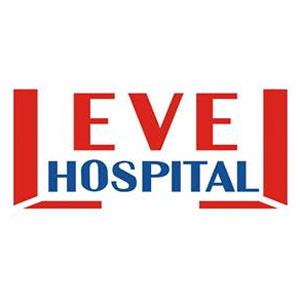 ÇOK İLACA DİRENÇLİ TÜBERKÜLOZ HASTALARINDA ENFEKSİYON KONTROL TALİMATIDÖKÜMAN KODUEN.TL.39ÇOK İLACA DİRENÇLİ TÜBERKÜLOZ HASTALARINDA ENFEKSİYON KONTROL TALİMATIYAYIN TARİHİ12.05.2017ÇOK İLACA DİRENÇLİ TÜBERKÜLOZ HASTALARINDA ENFEKSİYON KONTROL TALİMATIREVİZYON TARİHİ00ÇOK İLACA DİRENÇLİ TÜBERKÜLOZ HASTALARINDA ENFEKSİYON KONTROL TALİMATIREVİZYON NO00ÇOK İLACA DİRENÇLİ TÜBERKÜLOZ HASTALARINDA ENFEKSİYON KONTROL TALİMATISAYFA1/1HAZIRLAYANKONTROL EDENONAYLAYANPERFORMANS VE KALİTE BİRİMİBAŞHEKİM